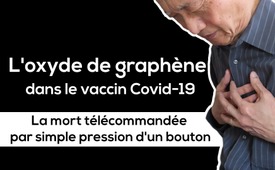 L'oxyde de graphène dans le vaccin Covid-19 – la mort télécommandée par simple pression d'un bouton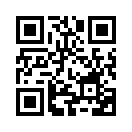 En novembre 2021, le chercheur espagnol Pablo Campra de l'Université de Madrid a mis en évidence la présence d'oxyde de graphène dans les vaccins Covid. Les particules de graphène agissent telles de petites antennes pour les ondes électromagnétiques, comme celles de la téléphonie mobile, ce qui peut entraîner des perturbations dramatiques, voire la mort. Coïncidence ou calcul ?En novembre 2021, Pr. Pablo Campra, chercheur espagnol de l'Université de Madrid a mis en évidence la présence d'oxyde de graphène dans les vaccins Covid. 
L'oxyde de graphène est un matériau hautement conducteur d'électricité. Dans le corps, il se déplace vers les organes les plus actifs sur le plan électromagnétique. Il s'agit notamment du système nerveux, du cerveau et surtout du cœur. 
L'activité électromagnétique augmente lorsque le cœur est davantage sollicité, par exemple pendant le sport. Cela pourrait expliquer pourquoi les sportifs vaccinés contre le Covid sont beaucoup plus souvent touchés par des arythmies cardiaques. 
En outre, les particules de graphène agissent telles de petites antennes pour les ondes électromagnétiques, comme celles de la téléphonie mobile. Dans le corps, les particules de graphène sont polarisées par ces ondes, c'est-à-dire qu'une tension électrique est générée. Elles transmettent ensuite ces impulsions électriques aux tissus corporels environnants, comme par exemple le muscle cardiaque, le cerveau et les nerfs, ce qui peut entraîner des troubles dramatiques, voire la mort. Cette « mort télécommandée » est-elle une erreur tragique, voire un calcul sournois ?de adj./hm.Sources:Graphenoxid in Covid-19-Impfungen und deren verheerende Folgen
https://t.me/GrapheneAgenda/399
https://t.me/GrapheneAgenda/421Cela pourrait aussi vous intéresser:#Coronavirus-fr - Coronavirus - www.kla.tv/Coronavirus-fr

#Vaccination-fr - Vaccination - oui ou non ? Faits et arrière-plans - www.kla.tv/Vaccination-frKla.TV – Des nouvelles alternatives... libres – indépendantes – non censurées...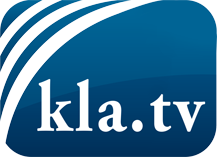 ce que les médias ne devraient pas dissimuler...peu entendu, du peuple pour le peuple...des informations régulières sur www.kla.tv/frÇa vaut la peine de rester avec nous! Vous pouvez vous abonner gratuitement à notre newsletter: www.kla.tv/abo-frAvis de sécurité:Les contre voix sont malheureusement de plus en plus censurées et réprimées. Tant que nous ne nous orientons pas en fonction des intérêts et des idéologies de la système presse, nous devons toujours nous attendre à ce que des prétextes soient recherchés pour bloquer ou supprimer Kla.TV.Alors mettez-vous dès aujourd’hui en réseau en dehors d’internet!
Cliquez ici: www.kla.tv/vernetzung&lang=frLicence:    Licence Creative Commons avec attribution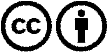 Il est permis de diffuser et d’utiliser notre matériel avec l’attribution! Toutefois, le matériel ne peut pas être utilisé hors contexte.
Cependant pour les institutions financées avec la redevance audio-visuelle, ceci n’est autorisé qu’avec notre accord. Des infractions peuvent entraîner des poursuites.